Student video submissions in DMU Replay and BlackboardNavigate to Panopto.dmu.ac.uk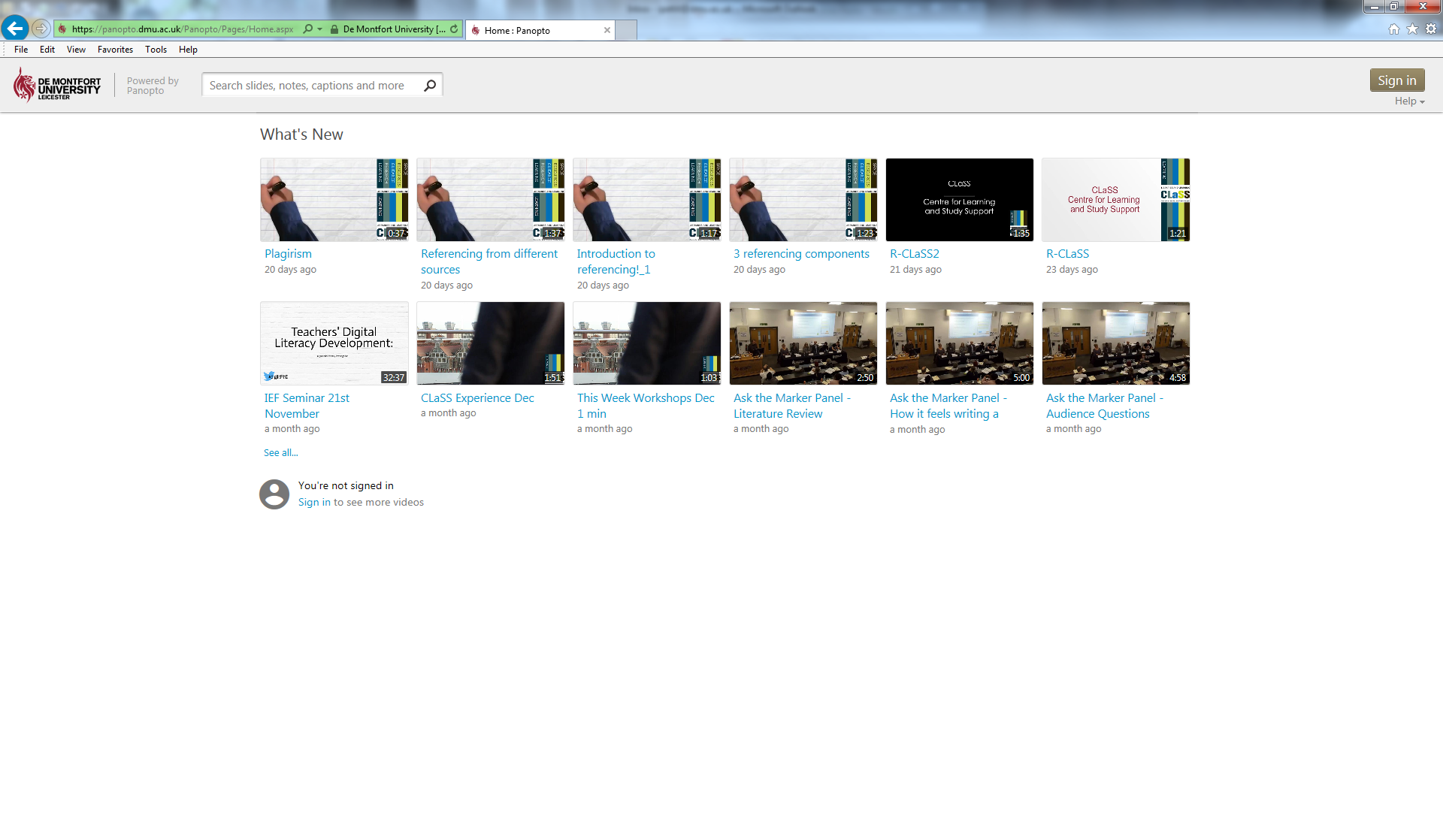 Click the Sign In buttons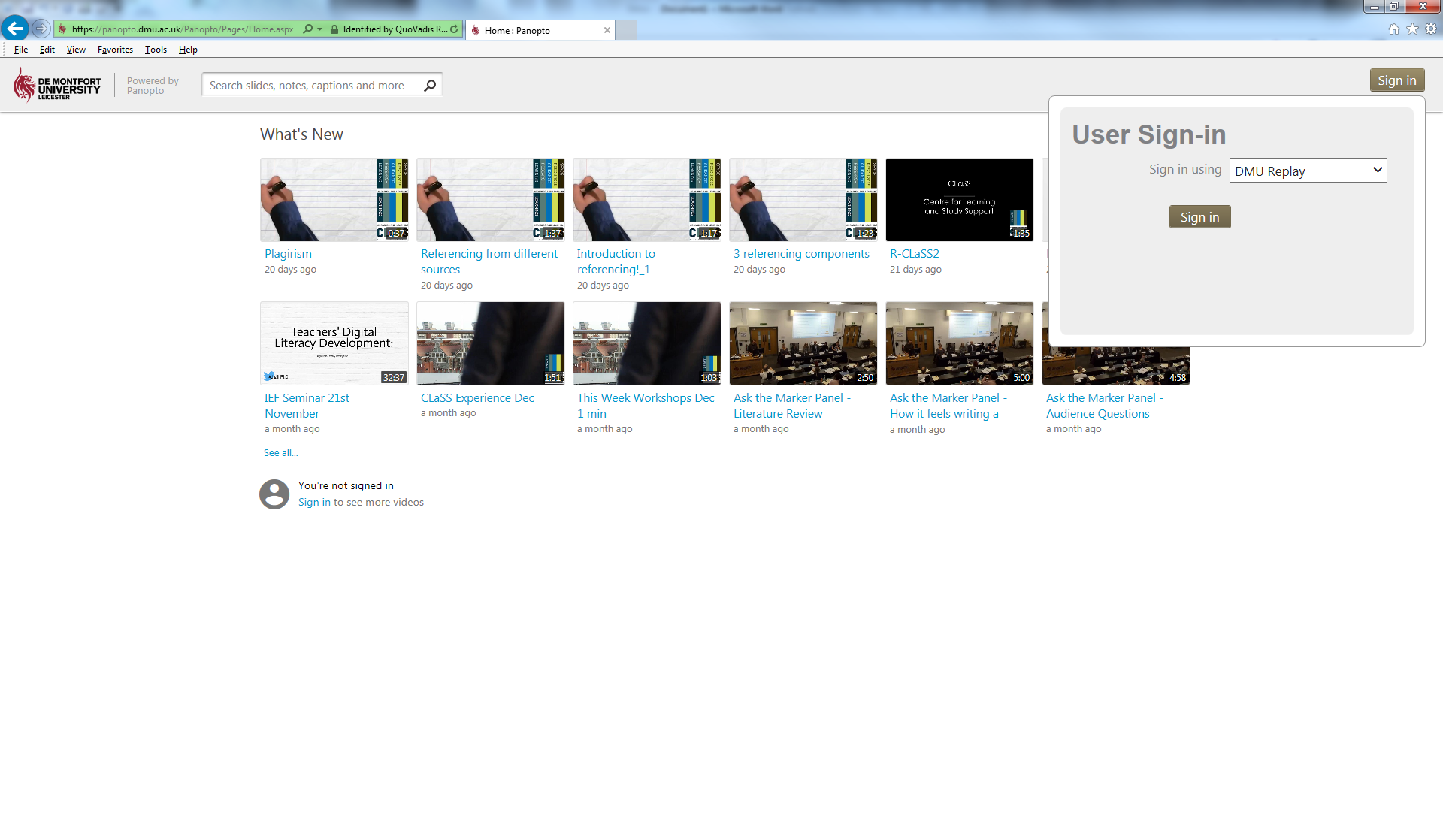 Log in using your usual Blackboard pnumber and password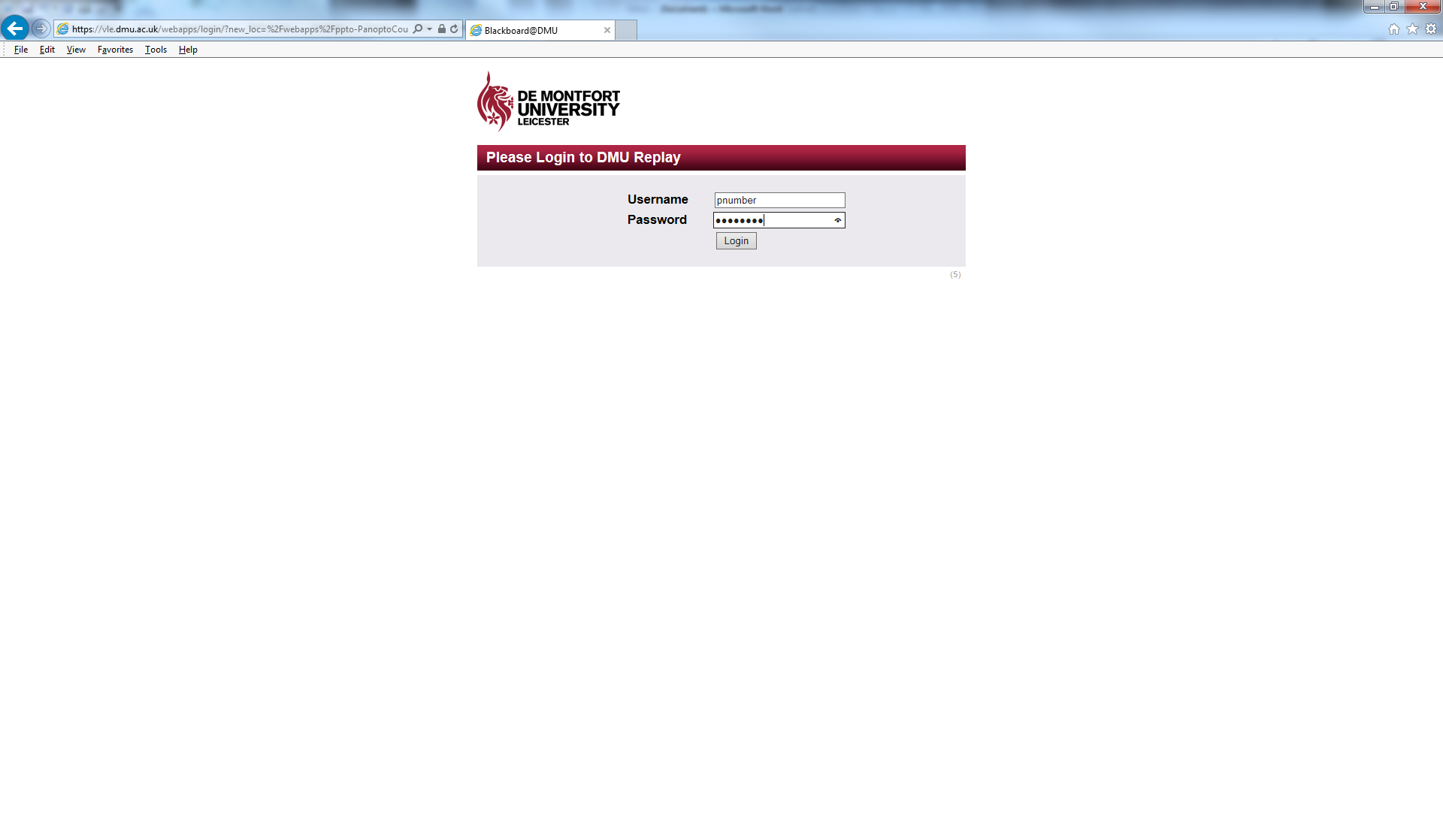 Click Browse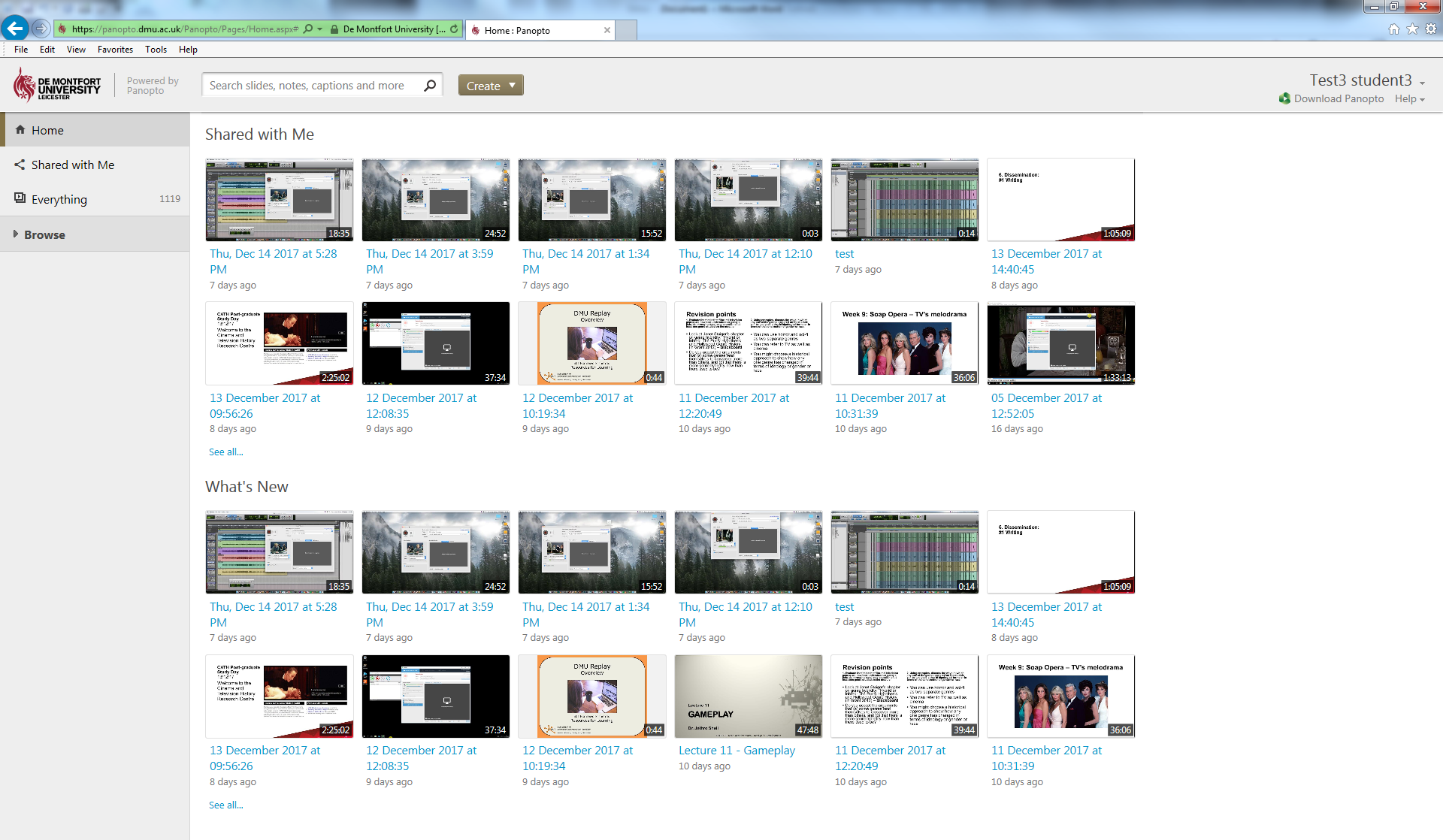 Locate and click the Assignment Folder for the module you are submitting for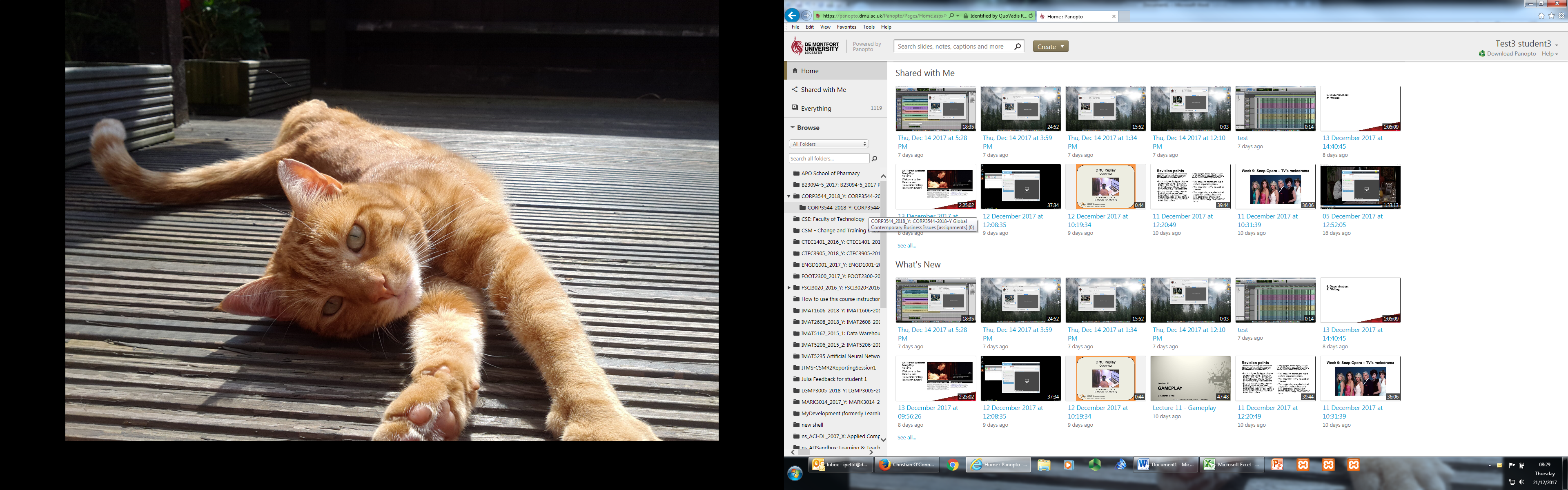 Ensure you are looking at the Assignment Folder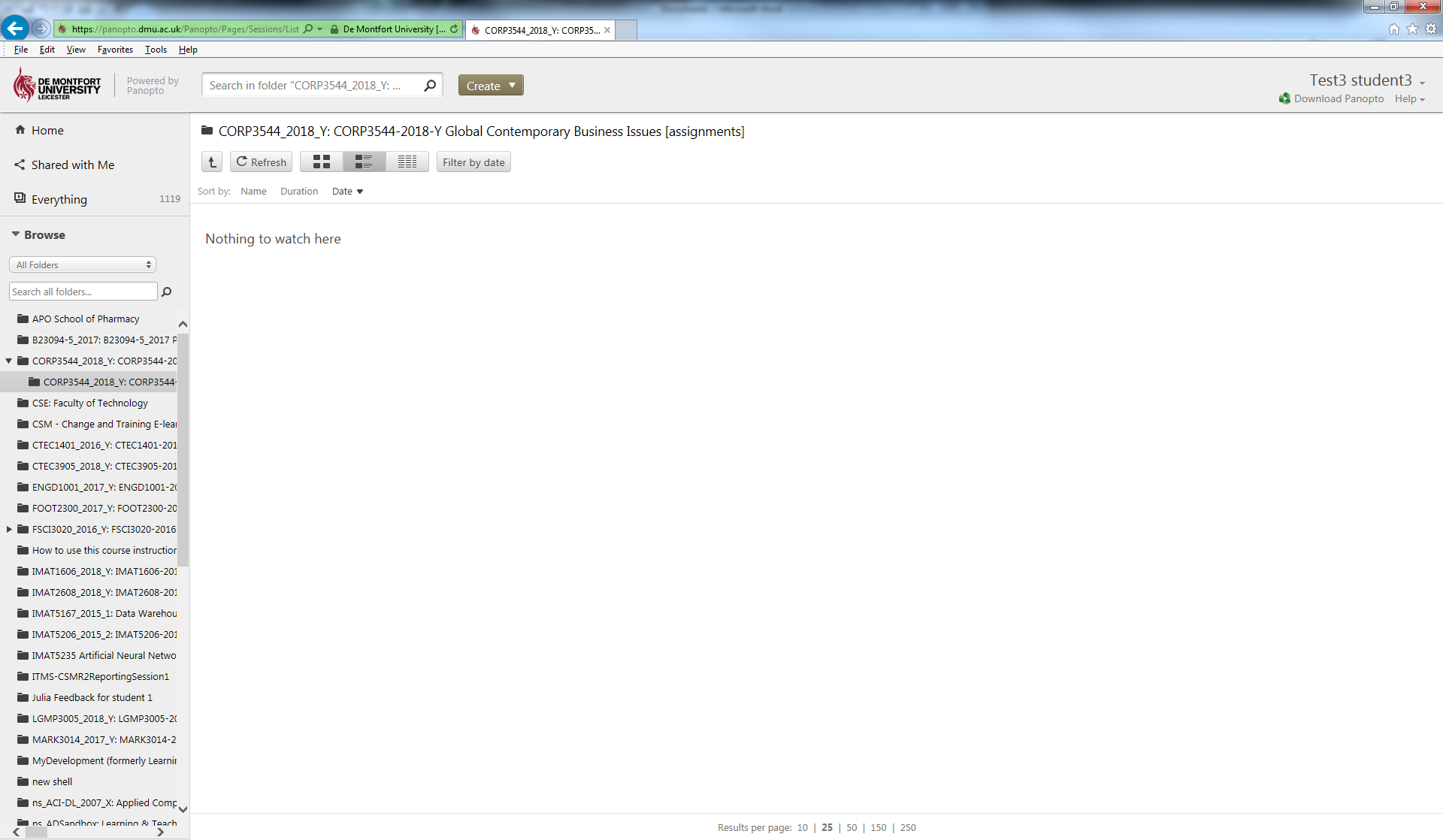 Click Create followed by Upload media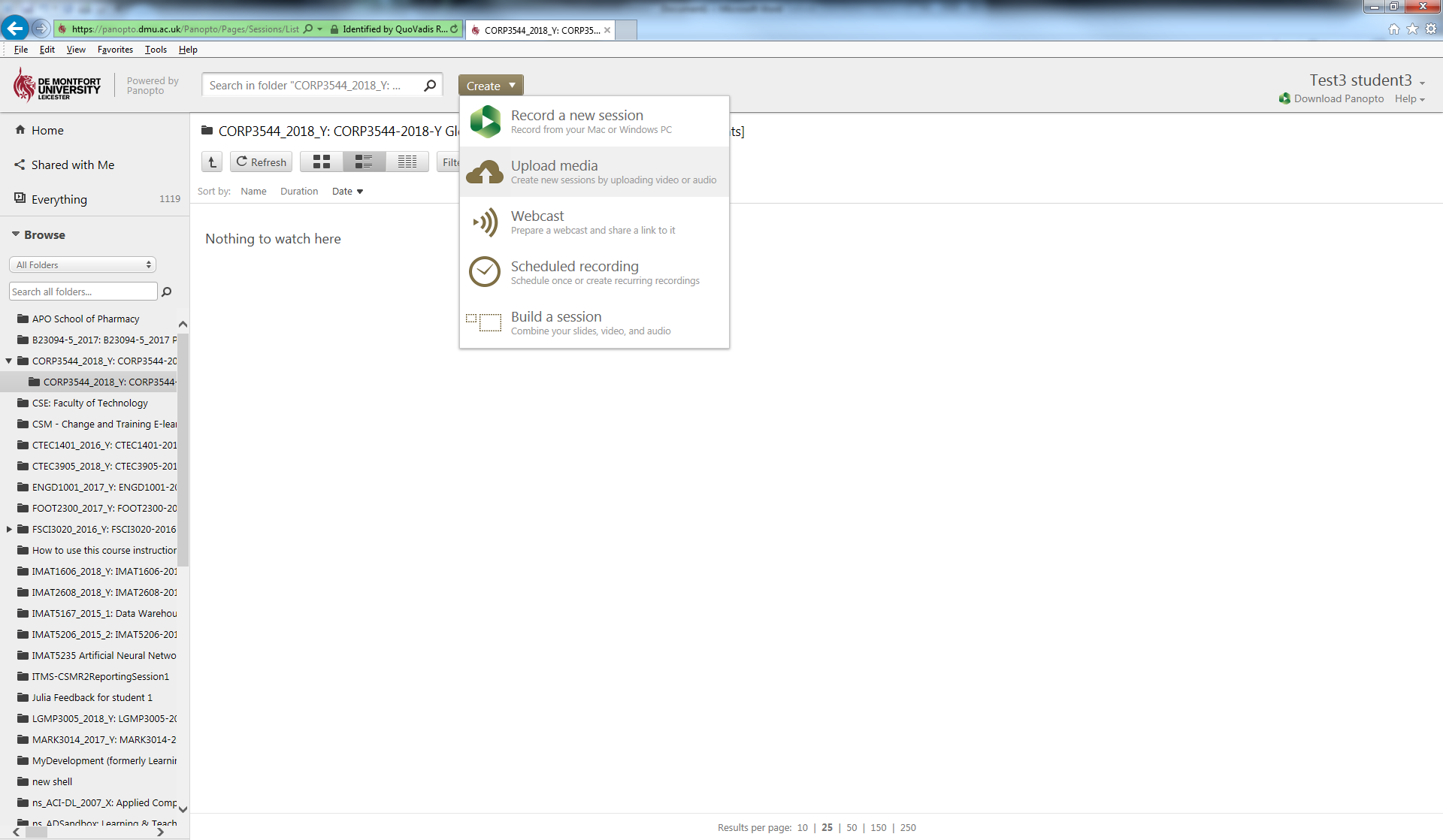 Click the grey box and browse for your video. Note: you may also drag and drop here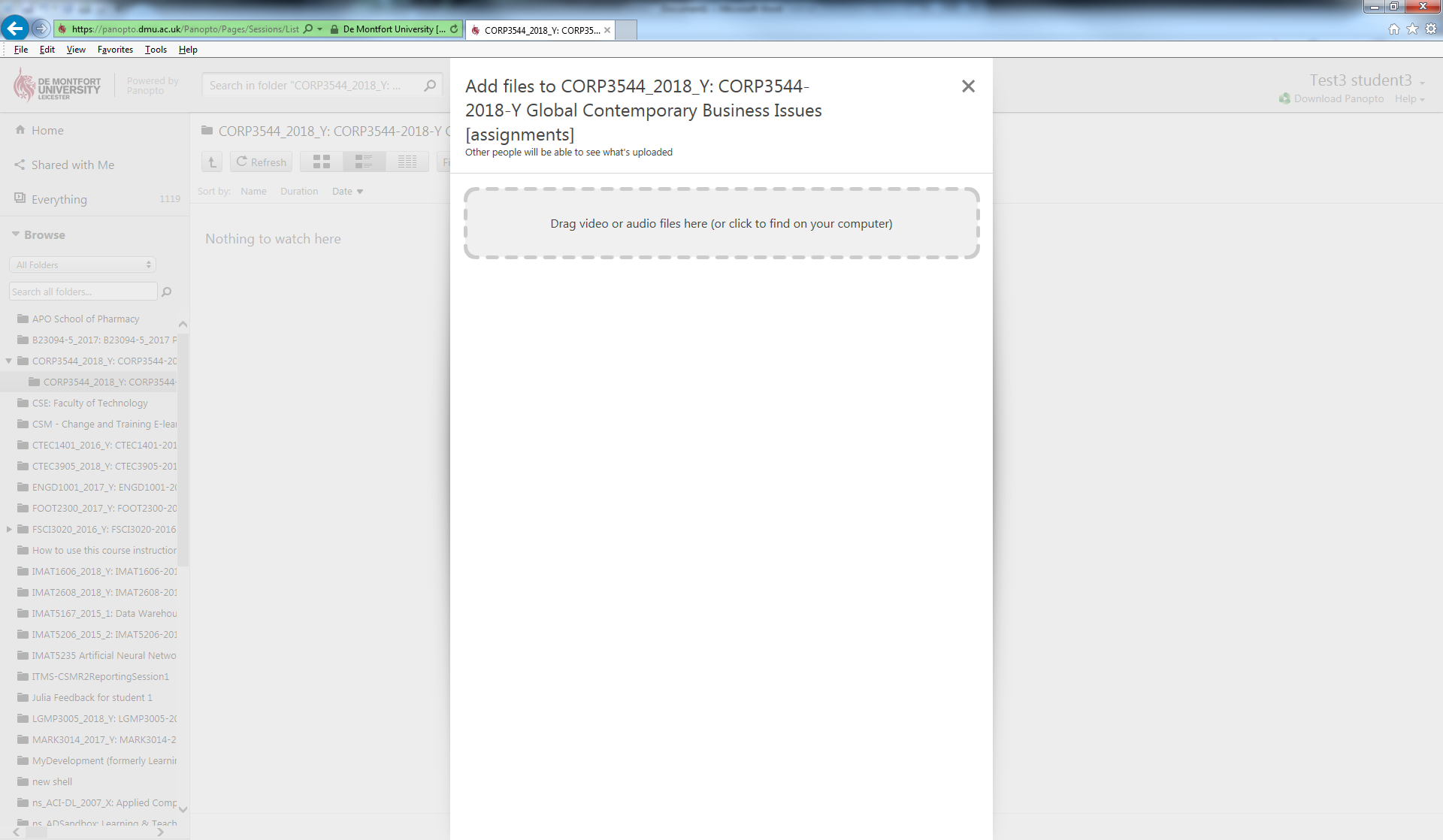 The system will upload your video – wait for the green bar to disappear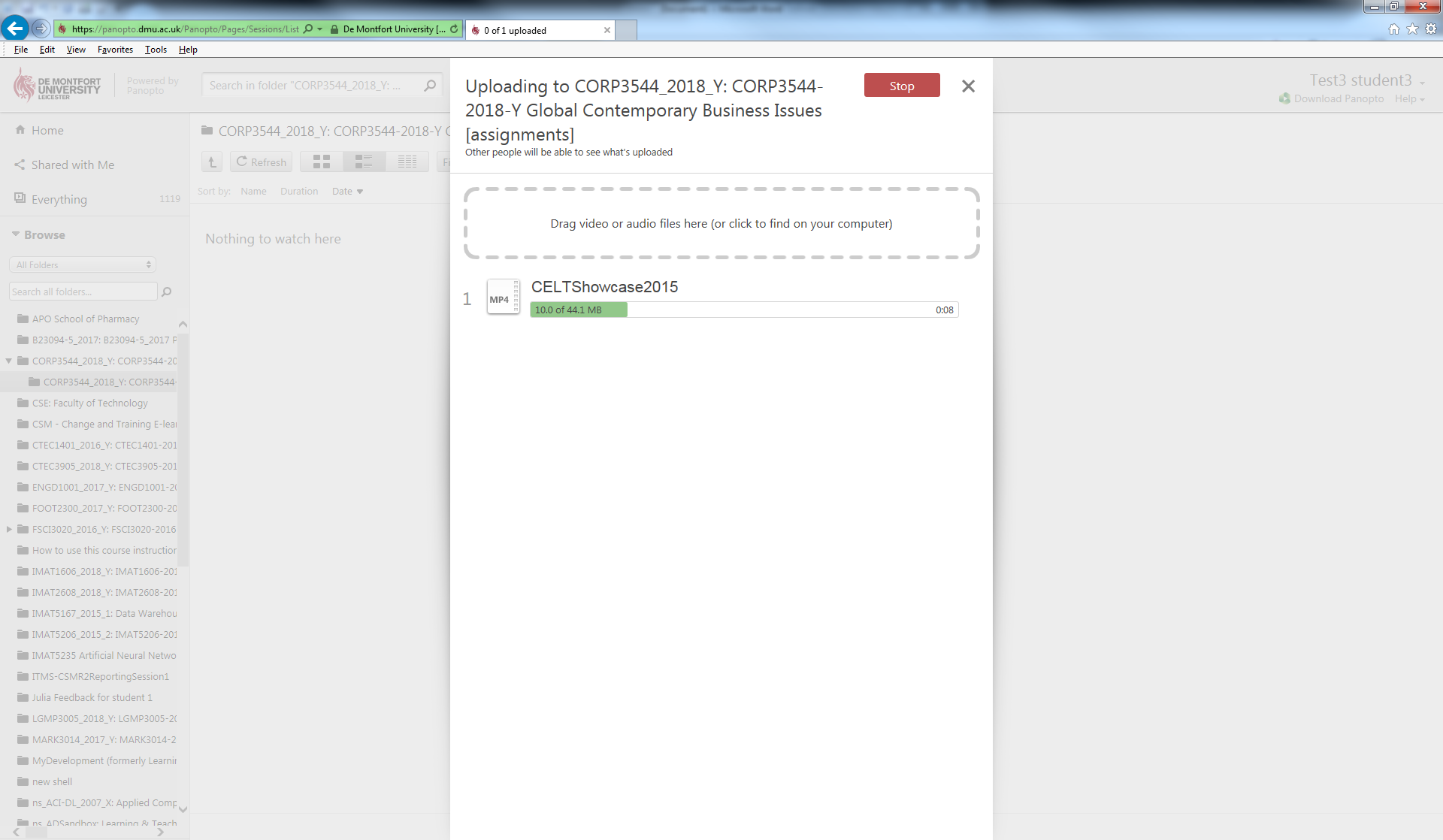 Close the smaller inner window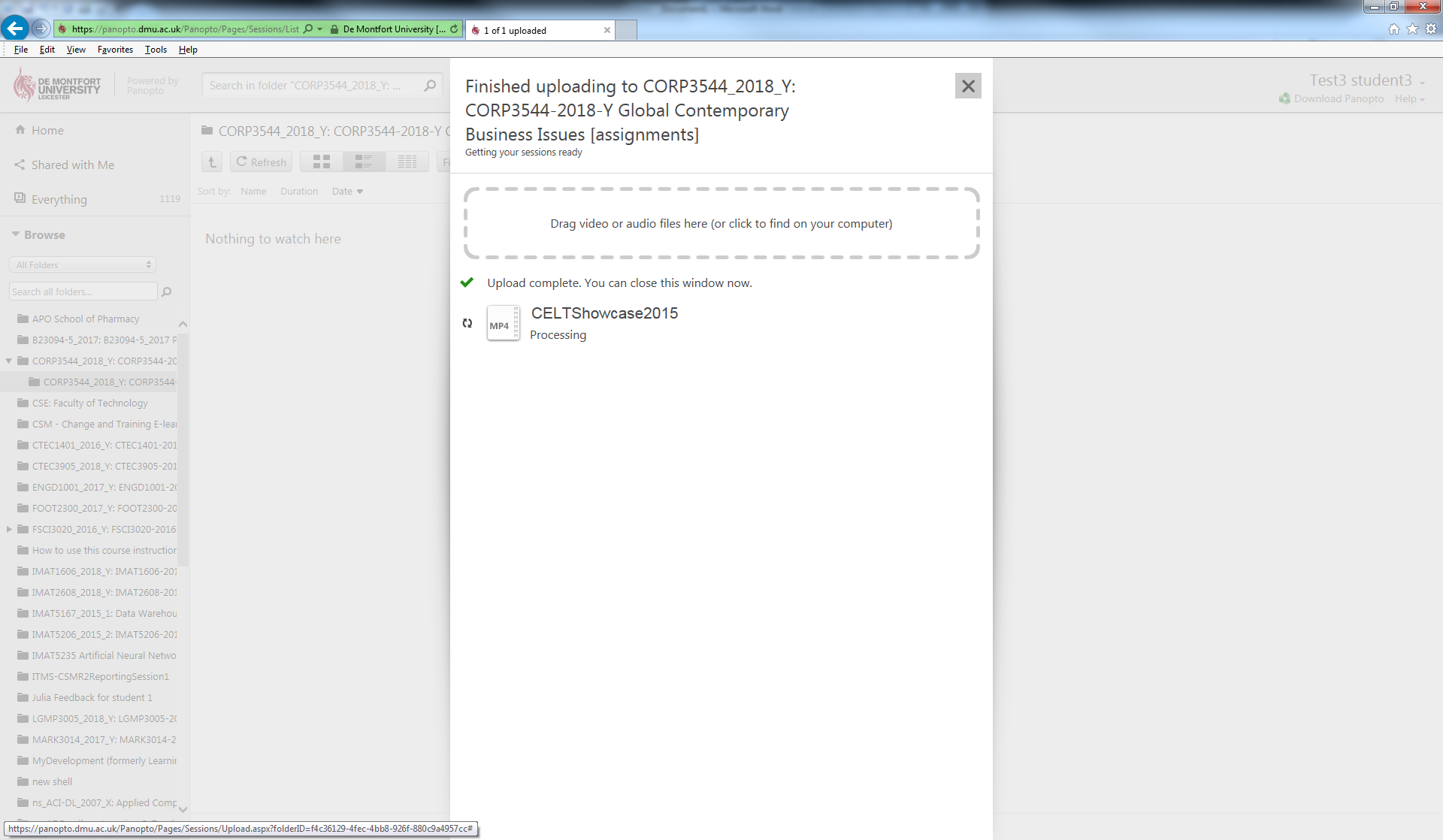 You will receive an email from DMU Replay – this is your digital receipt. Note: if you do not receive this email within 24 hours please contact ITMS to report a fault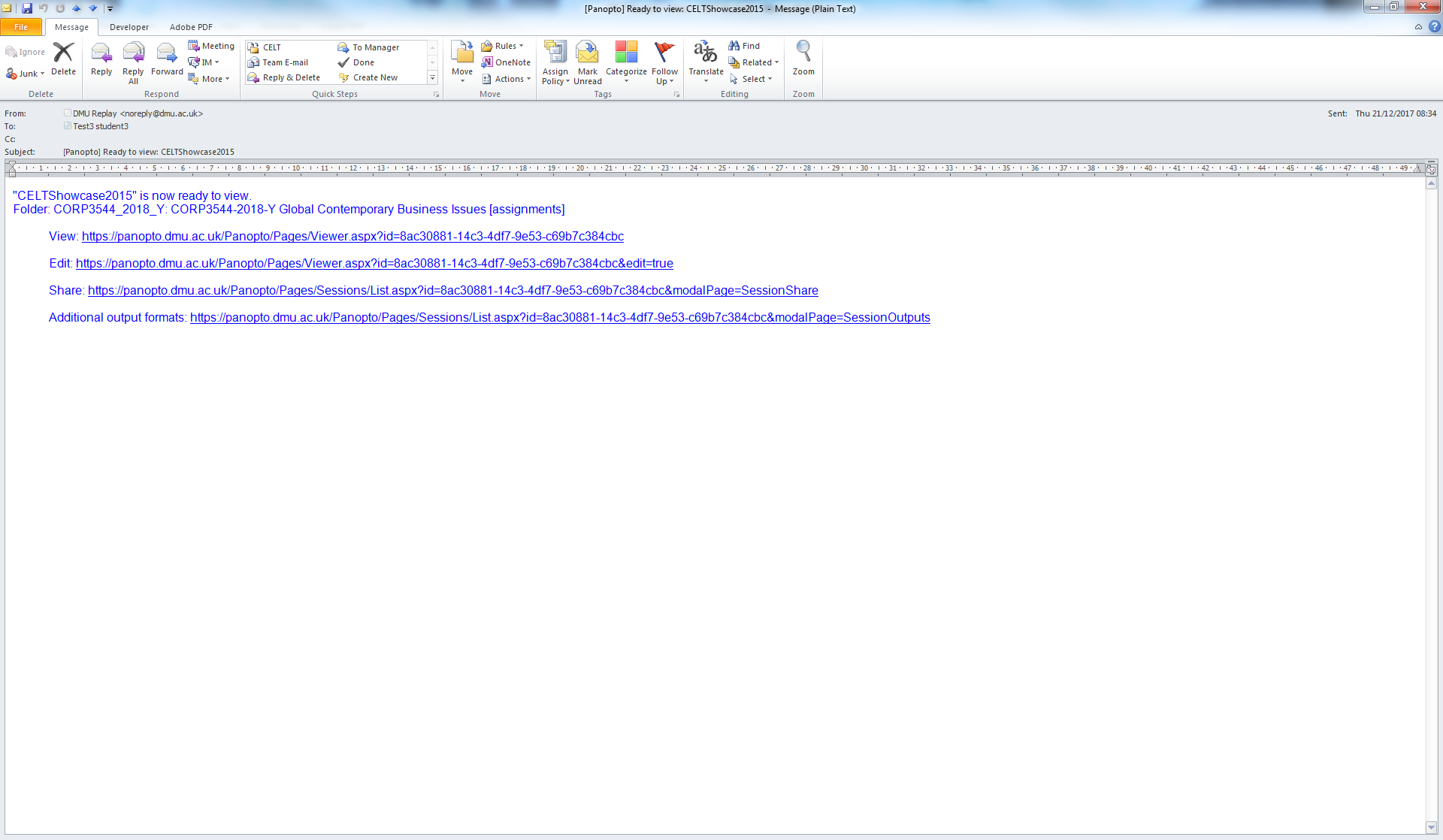 Copy the View link onto your computer’s clipboard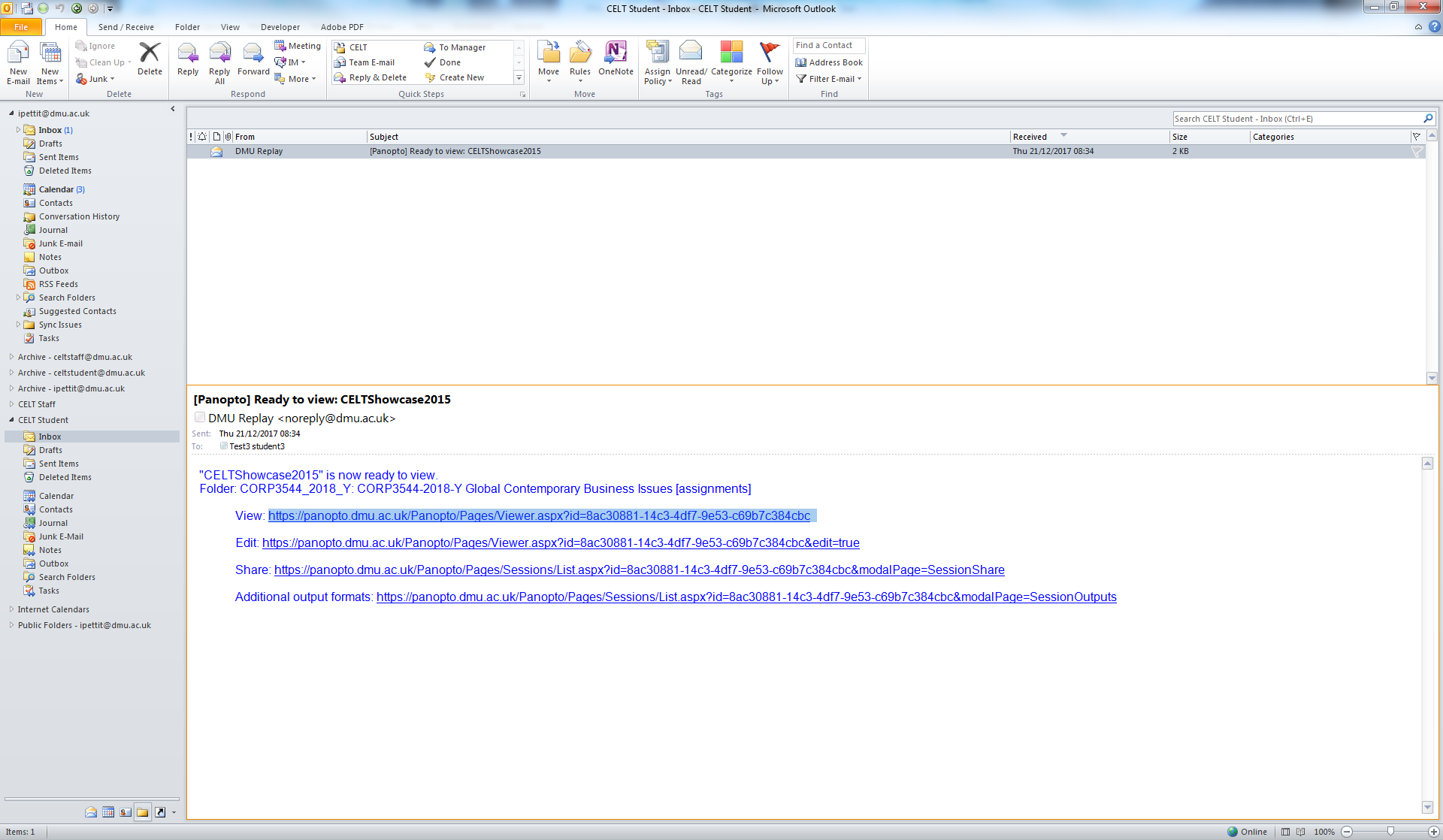 Log in to Blackboard and go to the appropriate module shell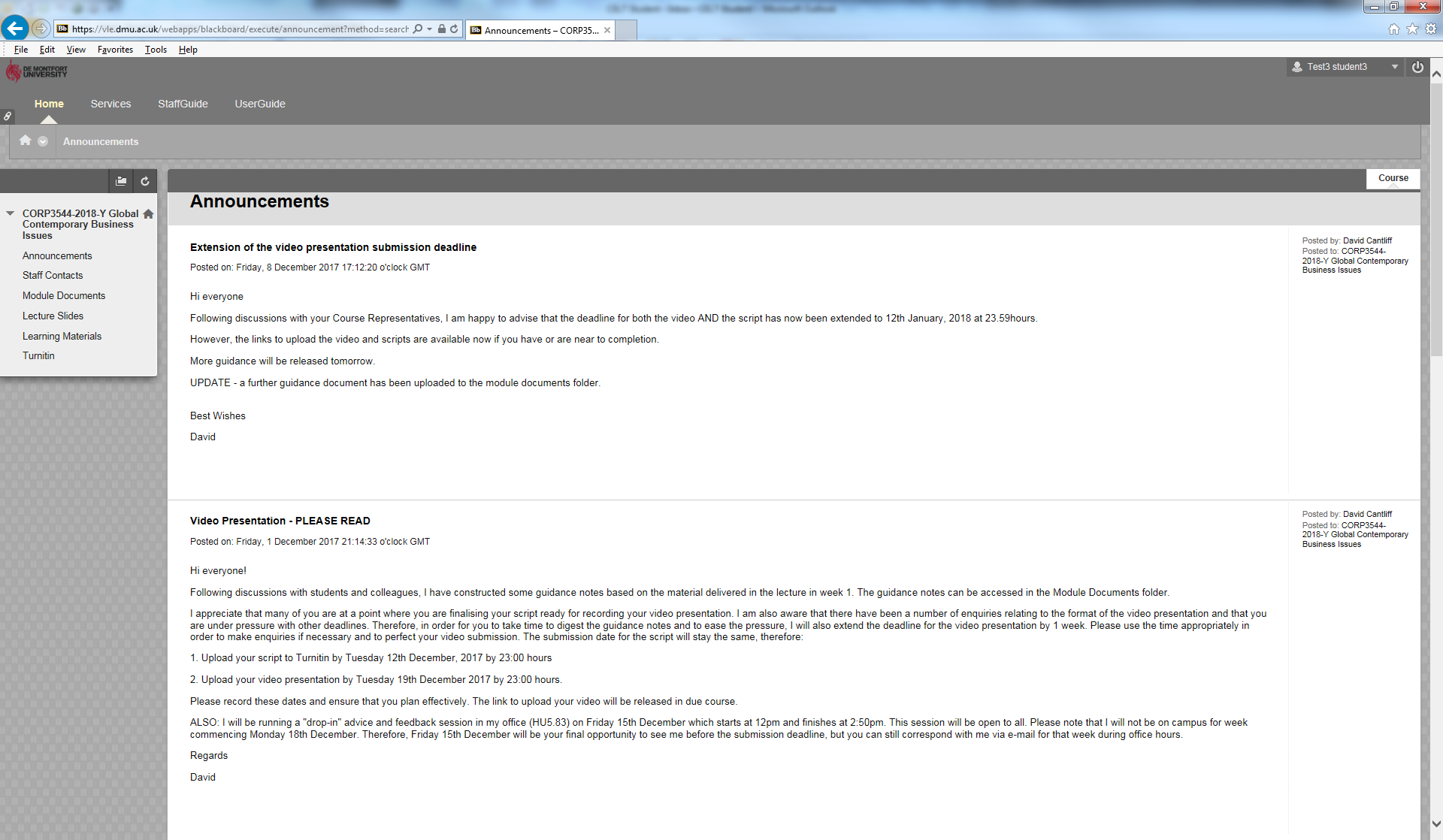 Locate and click the appropriate Video Presentation submission link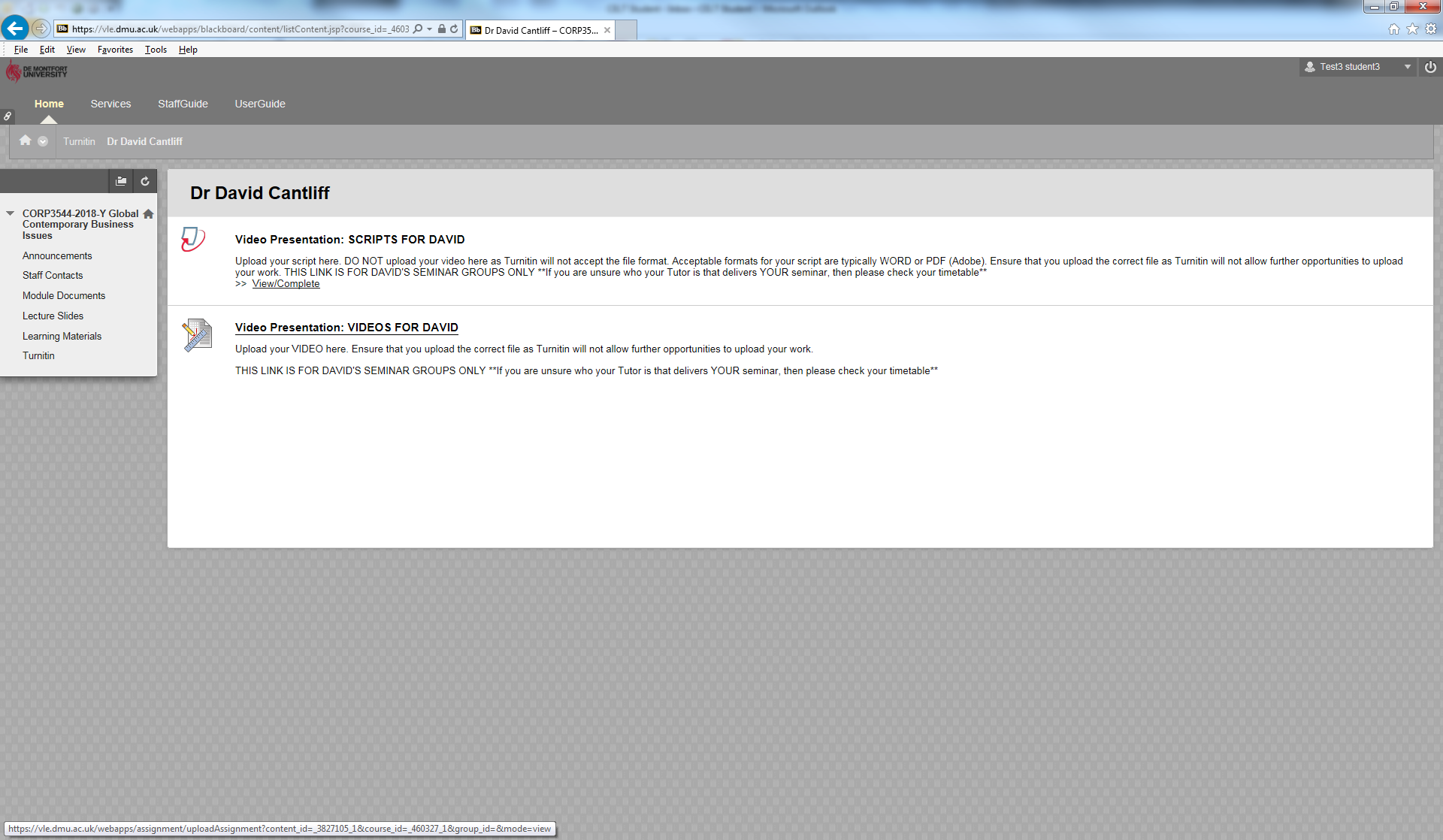 Paste the View link from the email into the Comments box and click Submit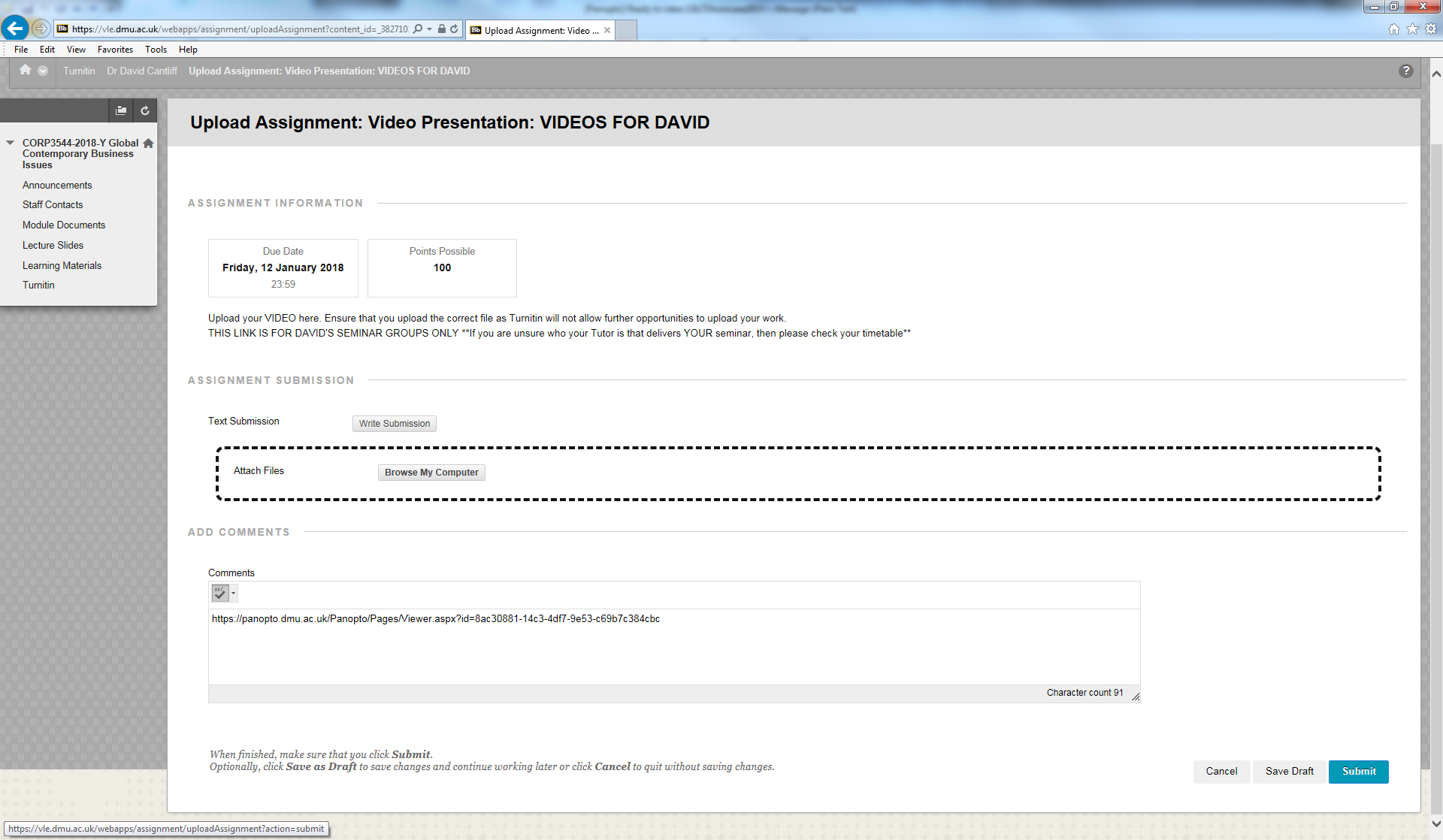 Ensure you see the Success message in Blackboard to confirm your submission. Note: if you do not see the Success message contact ITMS to report a fault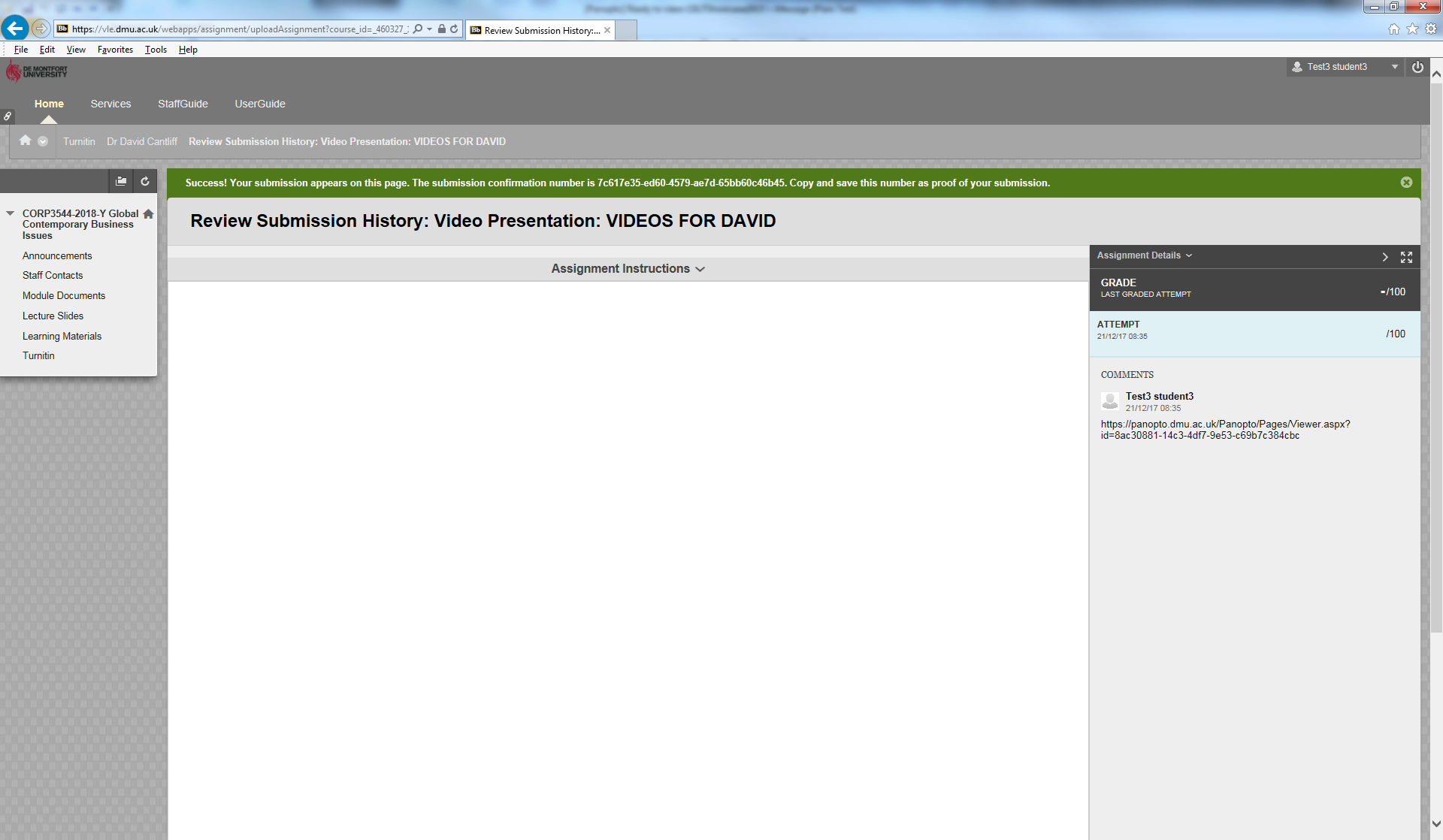 You have now uploaded and submitted.